EXPONE:SOLICITA:DOCUMENTACIÓN A APORTAR:Al tiempo que certifico que todos los datos que figuran en la referida documentación corresponden fielmente a la realidad y teniendo por presentada esta solicitud en tiempo y forma, se sirva admitirla y previos los trámites y pruebas que estime oportunas tenga a bien conceder lo interesado.Sirva este documento para el compromiso a la justificación de la inversión de la indicada subvención, en el plazo de UN (1) MES. En Teguise, a ___________ de ___________________________de 20_____.FIRMA,HOJA ANUAL DE DATOS DEL CLUB. ANEXO IDATOS DE LA ENTIDAD REPRESENTADA:D./Dña.…………………………………………………………………………………………, con DNI/NIF/NIE: ……………, como SECRETARIO/A de la entidad…………………………….  CERTIFICO:Que en Asamblea General de Socios, celebrada el día ………………………………. fue elegida la Junta Directiva actual, compuesta por las siguientes personas:DECLARACIÓN RESPONSABLE (SUBVENCIONES). ANEXO IIDECLARA BAJO SU RESPONSABILIDAD:Que en la entidad que preside no concurre ninguna de las circunstancias que establece el Art. 13 de la Ley 38/2003 de 17 de noviembre, General de Subvenciones, que le impiden obtener la condición de beneficiario o entidad colaboradora en el proceso de tramitación de subvenciones públicas.Realizar la actividad deportiva en el municipio de Teguise.Haber desarrollado la actividad deportiva en el municipio de Teguise la temporada anterior a la solicitud de esta convocatoria.No encontrarse afecto por suspensión o inhabilitación por sanción disciplinaria deportiva firme.La entidad deportiva carece de ánimo de lucro.Encontrarse al corriente en el pago de sus obligaciones tributarias y fiscales con el Ayuntamiento de Teguise, con la Hacienda Pública Estatal, Hacienda Canaria y con la Seguridad Social.Reunir los requisitos establecidos en la convocatoria de Subvenciones 2022/2023, y que son ciertos los datos reflejados en el impreso de solicitud y documentos que se anexan.Que la entidad que preside se compromete a realizar la actividad que ha servido de base para la concesión de la subvención, ajustándose a todas las condiciones tenidas en cuenta en la misma.Que la entidad que preside tiene justificado en tiempo y forma cualquier otra subvención recibida del Ayuntamiento de Teguise.Que la entidad que preside no tiene obligaciones pendientes de pago en expediente de reintegro de subvenciones del Ayuntamiento de Teguise.Que comunicará al Ayuntamiento de Teguise la obtención de otras subvenciones, ayudas, ingresos o recursos, que financien las actividades subvencionadas, tan pronto como se conozcan, y en todo caso, con anterioridad a la justificación de la aplicación dada a los fondos percibidos.Y para que así conste, se firma la presente declaración responsable, en Teguise, a ….. de ……………………………………. De 20……Nombre: …………………………………………………..Cargo: …..………………………………………………….(Presidente/a, Director/a, Representante legal)PROYECTO/MEMORIA DE LA ACTIVIDAD A REALIZAR. ANEXO IIIMEMORIA EXPLICATIVA DE LA ENTIDAD:PERSONA DE CONTACTO:DESCRIPCIÓN DEL PROYECTOUSUARIOS AFECTADOS POR EL PROYECTOÁREAS Y OBJETIVOS DEL PROYECTOPUBLICIDADRELACIÓN DE GASTOS TOTALES DEL PROYECTORELACIÓN DE INGRESOS TOTALES DEL PROYECTO (Si los hubiera).CANTIDAD SUBVENCIÓN SOLICITADA AL AYUNTAMIENTO DE TEGUISE  …………………………………………..NOMBRE DEL REPRESENTANTE DE LA ENTIDAD, representante legal de la Entidad solicitante, certifica la veracidad de todos los datos obrantes en el presente proyecto.En Teguise, a  ____________fecha__________________Firmado.:(Rellenar una hoja por cada equipo)Y para que conste firma el presidente del club, declarando bajo su responsabilidad la veracidad de los datos aportadosLISTA DE ENTRENADORES/MONITORES. ANEXO V(Deberán incorporarse a este modelo copia de los títulos acreditativos académicos y deportivos/federativos)*RECORDATORIO: Imprescindible aportar Certificado de Delitos de Naturaleza Sexual de todos los monitores/entrenadores, así como todos los miembros de la directiva.ALTA A TERCEROS. ANEXO VICRITERIOS DE OTORGAMIENTOCRITERIO INº DE LICENCIAS x IMPORTE LICENCIA X Nº MESES = IMPORTE TOTALCRITERIO IINº DE LICENCIAS x 27,00 x 1 = IMPORTE TOTALCRITERIO III“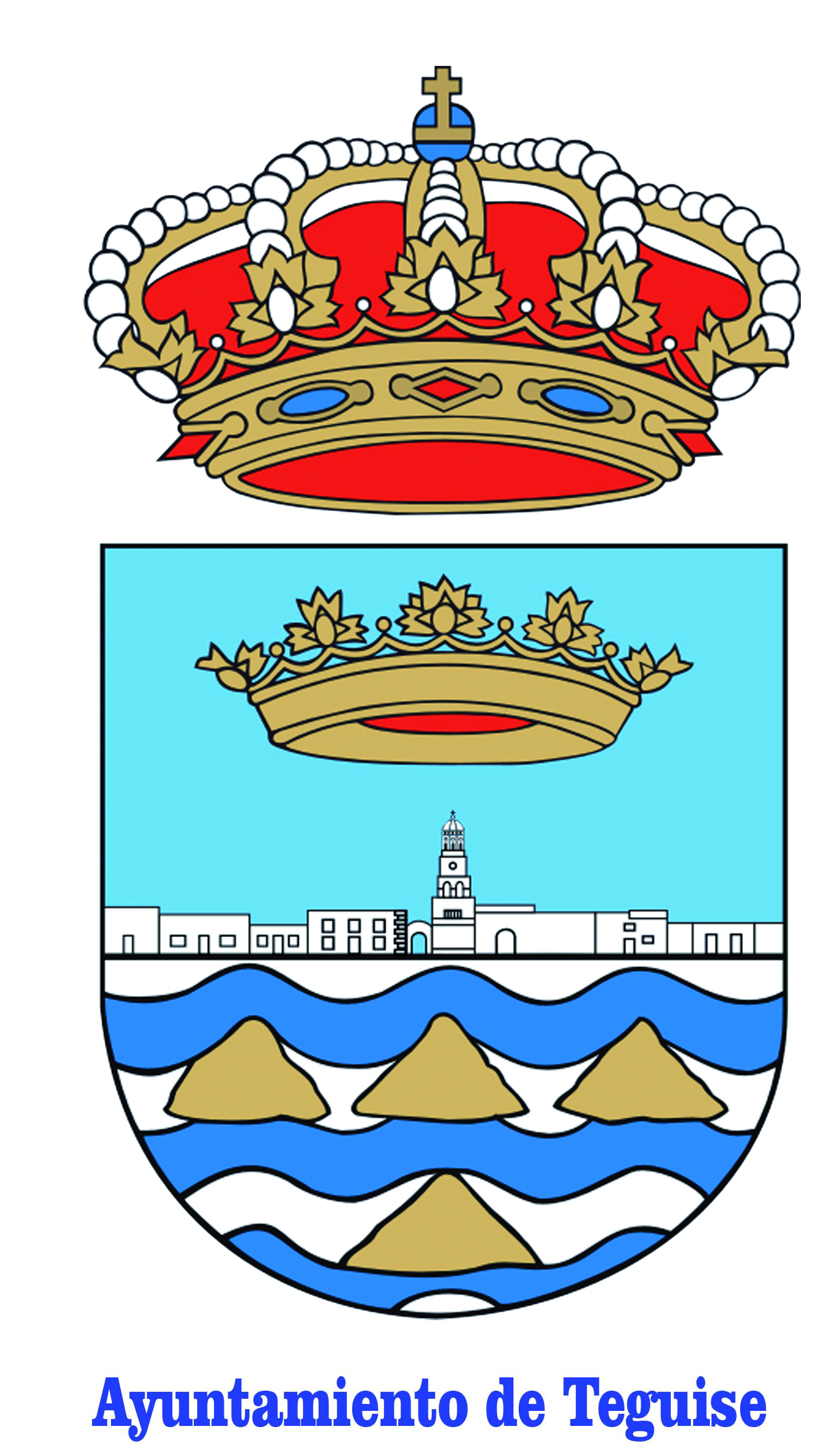 SOLICITUD DE SUBVENCIÓNENTIDADES DEPORTIVASREGISTRO DE ENTRADADEPARTAMENTO TRAMITADOR DEL EXPEDIENTEDEPARTAMENTO TRAMITADOR DEL EXPEDIENTEDEPORTESPETICIONARIOD/DÑA.PETICIONARIONIF/NIE/PASAPORTE:NIF/NIE/PASAPORTE:NIF/NIE/PASAPORTE:NIF/NIE/PASAPORTE:PETICIONARIODIRECCION:DIRECCION:PETICIONARIOEN REPRESENTACIÓN DE:EN REPRESENTACIÓN DE:EN REPRESENTACIÓN DE:EN REPRESENTACIÓN DE:EN REPRESENTACIÓN DE:PETICIONARIOEN CALIDAD DE:EN CALIDAD DE:EN CALIDAD DE:EN CALIDAD DE:EN CALIDAD DE:PETICIONARIOTLF CONTACTO:TLF CONTACTO:TLF CONTACTO:DATOS DE IDENTIFICACIÓN DEL CLUB/ASOCIACIÓN/ENTIDADENTIDAD:DATOS DE IDENTIFICACIÓN DEL CLUB/ASOCIACIÓN/ENTIDADCIF:CIF:CIF:CIF:CIF:DATOS DE IDENTIFICACIÓN DEL CLUB/ASOCIACIÓN/ENTIDADNº REGISTRO ENTIDADES DEPORTIVAS:Nº REGISTRO ENTIDADES DEPORTIVAS:Nº REGISTRO ENTIDADES DEPORTIVAS:Nº REGISTRO ENTIDADES DEPORTIVAS:Nº REGISTRO ENTIDADES DEPORTIVAS:DATOS DE IDENTIFICACIÓN DEL CLUB/ASOCIACIÓN/ENTIDADDIRECCION:DIRECCION:DATOS DE IDENTIFICACIÓN DEL CLUB/ASOCIACIÓN/ENTIDADLOCALIDAD:LOCALIDAD:LOCALIDAD:LOCALIDAD:CP:DATOS DE IDENTIFICACIÓN DEL CLUB/ASOCIACIÓN/ENTIDADTLF CONTACTO:TLF CONTACTO:TLF CONTACTO:DATOS DE IDENTIFICACIÓN DEL CLUB/ASOCIACIÓN/ENTIDADCORREO ELECTRONICO:CORREO ELECTRONICO:CORREO ELECTRONICO:Que pretende realizar o está realizando, el proyecto/programa PARA ENTIDADES, CLUBES, ASOCIACIONES DEPORTIVAS Y ESCUELAS DE INTERÉS MUNICIPAL 2021/2022 siguiente:……………………………………………………………………………. Subvención económica, destinada a la ejecución del mencionado proyecto/programa, para lo cual se aporta la siguiente documentación (en cumplimiento de las BASES de SUBVENCIONES PARA ENTIDADES, CLUBES, ASOCIACIONES DEPORTIVAS Y ESCUELAS DE INTERÉS MUNICIPAL 2021/2022) Autorizo a esta Administración, a solicitar el Certificado de la Agencia Tributaria.Certificado de la Seguridad Social (tienen un periodo de validez de 6 meses).Certificado de la Hacienda Canaria (tienen un periodo de validez de 6 meses).Fotocopia del C.I.F. (de la entidad, asociación, club…).Fotocopia del NIF/NIE del Presidente/a.Certificado de Identidad Deportiva, expedido por el Registro de Entidades Deportivas de CanariasANEXO I. Hoja Anual de Datos del Club. Declaración Responsable. ANEXO IIProyecto, memoria de la actividad + Ingresos, gastos y presupuesto previsto. ANEXO IIIListado de los alumnos/as, acompañada de la ficha escolar y/o federativa correspondiente. ANEXO IVListado de entrenadores/monitores/educadores los alumnos/as, acompañada de la ficha escolar y/o federativa correspondiente. ANEXO V. Alta a Terceros. ANEXO VICalendario de Competición emitido por la Federación correspondiente de los equipos de la Entidad. Certificado de la Federación Autonómica correspondiente de los equipos Inscritos en las diferentes competiciones y/o categorías. Se ha desarrollado la actividad deportiva en el municipio de Teguise, la temporada anterior a la solicitud de esta subvención.Ha recibido otras subvenciones, ayudas, ingresos o recurso que financien sus actividades:SINONOMBRE:NIF/NIE/PASAPORTE:EN CALIDAD DE:DE LA ENTIDAD:DE LA ENTIDAD:CIF:Nº REG. ENT. DEP.:DIRECCIÓN:DIRECCIÓN:LOCALIDAD:CP:PROVINCIA:CORREO ELECTR.:TELÉFONO:MOVIL:PRESIDENTE:NIF/NIE:VICEPRESIDENTE:NIF/NIE:SECRETARIO:NIF/NIE:TESORERO:NIF/NIE:VOCAL:NIF/NIE:En Teguise, a ….. de ……………………………… de 20 ……En Teguise, a ….. de ……………………………… de 20 ……Vº BºEL PRESIDENTEEL SECRETARIONOMBRE Y APELLIDOS:NIF/NIE/PASAPORTE:EN CALIDAD DE :DE LA ENTIDAD:DE LA ENTIDAD:CIF:Nº REG. ENT. DEP.:Nº REG. ENT. DEP.:DIRECCIÓN:DIRECCIÓN:LOCALIDAD:PROVINCIA:CP:CP:CP:TLF CONTACTO:CORREO ELECTR.:CORREO ELECTR.:CORREO ELECTR.:NOMBRE DE LA ENTIDADTIPO DE ENTIDADÁMBITO GEOGRÁFICOFUNCIONES DE LA ENTIDADACTIVIDADES Y PROYECTOS QUE REALIZANOMBRE Y APELLIDOSDOMICILIOTELÉFONO CONTACTOE-MAILDENOMINACIÓN DEL PROYECTODESCRIPCIÓN DEL PROYECTOJUSTIFICACION DE LA NECESIDAD SOCIAL DETECTADAUSUARIOS DIRECTOSOBJETIVOS DEL PROYECTOMETODOLOGÍAACTIVIDADES PREVISTASMEDIOS HUMANOSRECURSOS MATERIALESCRONOGRAMA PREVISTOPUBLICIDADCONCEPTOIMPORTE €CONCEPTOENTIDADIMPORTE €LISTA DE ALUMNOS/AS. ANEXO IVENTIDAD:CATEGORÍA:SEXO:DISCIPLINA:NºNOMBRE Y APELLIDOSFECHA DE NACIMIENTOLUGAR DE RESIDENCIA0102030405060708091011121314151617181920En Teguise, a ….. de ……………………………………. De 20……En Teguise, a ….. de ……………………………………. De 20……FIRMA:NºEntrenador/MonitorEquipo/categoríaTitulaciónTitulaciónAcadémica   Deportiva12345678910BAREMO TITULACIÓN DE LOS TÉCNICOS/MONITOR (Puntos por monitor)BAREMO TITULACIÓN DE LOS TÉCNICOS/MONITOR (Puntos por monitor)BAREMO TITULACIÓN DE LOS TÉCNICOS/MONITOR (Puntos por monitor)DEPORTIVA/FEDERADA:Sin titulación0 puntosBásica1 puntosMedia3 puntosSuperior6 puntosACADEMICA:Licenciatura o Grado en Ciencias de la Actividad Física y el Deporte6 puntosDiplomatura Maestro especialista en EF5 puntosGrado Superior en Enseñanzas deportivas4 puntosGrado Medio en Enseñanzas deportivas3puntosOtras titulaciones (a valorar según criterio técnico)1 puntoEDADESNº DE LICENCIASIMPORTE LICENCIATIPOLOGÍANº MESESIMPORTE TOTALMenores de 8 años 9,00 €RESIDENTE MASCULINO€Menores de 8 años 10,00€RESIDENTE FEMENINOMenores de 8 años 14,00 €DEPORTES AUTÓCTONOS, RESIDENTES EN LA GRACIOSA Y DEPORTES ADAPTADOS. MASCULINO€Menores de 8 años 15,00€DEPORTES AUTÓCTONOS, RESIDENTES EN LA GRACIOSA Y DEPORTES ADAPTADOS. FEMENINODe 8 a 16 años 15,00 €RESIDENTE MASCULINO€De 8 a 16 años 16,00€RESIDENTE FEMENINODe 8 a 16 años 3,00 €NO RESIDENTE MASCULINO€De 8 a 16 años 4,00€NO RESIDENTE FEMENINODe 8 a 16 años 19,00 €DEPORTES AUTÓCTONOS, RESIDENTES EN LA GRACIOSA Y DEPORTES ADAPTADOS. MASCULINODe 8 a 16 años 20,00 €DEPORTES AUTÓCTONOS, RESIDENTES EN LA GRACIOSA Y DEPORTES ADAPTADOS. FEMENINO€Mayores de 16 años 19,00 €RESIDENTE MASCULINO€Mayores de 16 años 20,00€RESIDENTE FEMENINOMayores de 16 años 8,00 €NO RESIDENTE MASCULINO€Mayores de 16 años 9,00€NO RESIDENTE FEMENINOMayores de 16 años 24,00 €DEPORTES AUTÓCTONOS, RESIDENTES EN LA GRACIOSA Y DEPORTES ADAPTADOS. MASCULINO€Mayores de 16 años 25,00€DEPORTES AUTÓCTONOS, RESIDENTES EN LA GRACIOSA Y DEPORTES ADAPTADOS. FEMENINOIMPORTE TOTALIMPORTE TOTALIMPORTE TOTALIMPORTE TOTALIMPORTE TOTAL€EDADESNº DE LICENCIASIMPORTE X LICENCIAANUALIMPORTE TOTALTodas27,00 €1€ANTIGÜEDAD ANTIGÜEDAD  TITULACIÓN MONITORES CATEGORÍA DE LA COMPETICIÓNALQUILERALQUILERDEPORTE ADAPTADODEPORTE ADAPTADOTOTAL PUNTOSAñosPtosPuntos Puntos Si/NoPtosSi/NoPtos